Fecha: ……/……/2023SOLICITUD DE INSCRIPCIÓNASPIRANTES A CUBRIR CARGOS INTERINOS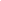 Fecha: ……/……/2023DECLARACIÓN JURADA DE CARGOSPara formalizar la inscripción deberá enviar un único mail a interinosface@gmail.com con el siguiente Asunto: Asignatura, Cargo, Apellido y Nombre. Y adjuntar los siguientes archivos por separado: 1) Ficha de Inscripción. 2) CV formato WORD y formato PDF. 3) Documentación probatoria escaneada de ambos lados (si corresponde).Las entrevistas se realizarán de forma presencial o virtual según lo establezca el Departamento Académico.En caso de realizarse de forma virtual, la Dirección del Departamento le remitirá con veinticuatro (24) hs. de anticipación, vía correo electrónico, los datos para el enlace y oficiará de anfitrión/administrador/moderador según la plataforma de la reunión. (Google Meet Institucional / Zoom).En caso de realizarse de forma presencial, se informará junto a la fecha y horario, el lugar donde se sustanciará la entrevista.RESOLUCIÓN DEC AD REF CD FCE. Nº 118/2023RESOLUCIÓN DEC AD REF CD FCE. Nº 118/2023RESOLUCIÓN DEC AD REF CD FCE. Nº 118/2023Asignatura: Psicología del Adolescente y del AdultoCarrera: Licenciatura y Profesorado en Ciencias de la EducaciónLocalización: CipollettiAsignatura: Psicología del Adolescente y del AdultoCarrera: Licenciatura y Profesorado en Ciencias de la EducaciónLocalización: CipollettiAsignatura: Psicología del Adolescente y del AdultoCarrera: Licenciatura y Profesorado en Ciencias de la EducaciónLocalización: CipollettiCARGOS: 1 PAD-3 Suplente (10 horas semanales)PERIODO: 1º CUATPERIODO: 1º CUATI – DATOS PERSONALESI – DATOS PERSONALESI – DATOS PERSONALESAPELLIDO y NOMBRE:............................................................................................................................................APELLIDO y NOMBRE:............................................................................................................................................APELLIDO y NOMBRE:............................................................................................................................................(En caso de mujer casada, consignar apellido de soltera) .........................................................................................................................................................................................................(En caso de mujer casada, consignar apellido de soltera) .........................................................................................................................................................................................................(En caso de mujer casada, consignar apellido de soltera) .........................................................................................................................................................................................................LUGAR y FECHA DE NACIMIENTO:.......................................................................................................................LUGAR y FECHA DE NACIMIENTO:.......................................................................................................................LUGAR y FECHA DE NACIMIENTO:.......................................................................................................................C.U.I.L.  N°:.........................................................................................................................................C.U.I.L.  N°:.........................................................................................................................................C.U.I.L.  N°:.........................................................................................................................................DOMICILIO:...............................................................................................................................................................(Consignar código postal y localidad)TELÉFONO FIJO: .....................................................TELÉFONO CELULAR...........................................................E-MAIL:.......................................................................................................................................................................DOMICILIO:...............................................................................................................................................................(Consignar código postal y localidad)TELÉFONO FIJO: .....................................................TELÉFONO CELULAR...........................................................E-MAIL:.......................................................................................................................................................................DOMICILIO:...............................................................................................................................................................(Consignar código postal y localidad)TELÉFONO FIJO: .....................................................TELÉFONO CELULAR...........................................................E-MAIL:.......................................................................................................................................................................II – TÍTULOS OBTENIDOSII – TÍTULOS OBTENIDOSII – TÍTULOS OBTENIDOSENSEÑANZA MEDIA: ENSEÑANZA MEDIA: ENSEÑANZA MEDIA: Expedido por:: Expedido por:: Año:ENSEÑANZA SUPERIOR:............................................................................................................................................................................................................................................................................................................ENSEÑANZA SUPERIOR:............................................................................................................................................................................................................................................................................................................ENSEÑANZA SUPERIOR:............................................................................................................................................................................................................................................................................................................Expedido por: Expedido por: Año:OTROS ESTUDIOS:OTROS ESTUDIOS:OTROS ESTUDIOS:Otros Títulos: Otros Títulos: Otros Títulos: Los datos que se consignen a continuación, poseen carácter de DECLARACIÓN JURADA.Los datos que se consignen a continuación, poseen carácter de DECLARACIÓN JURADA.CARGOS ACTUALES EN LA UNC.:DEPENDENCIA:……………………………………………………………………………………………….DEDICACIÓN HORARIA SEMANAL:....................................................................................................................................OTROS CARGOS EN REPARTICIÓNPRIVADA O PÚBLICA:........................................................................................................................................................................................................................................................................DEDICACIÓN HORARIA SEMANAL:....................................................................................................................................FIRMANDO AL PIE DE LA PRESENTE DECLARO CONOCER:FIRMANDO AL PIE DE LA PRESENTE DECLARO CONOCER:FECHA Y HORA DE LA ENTREVISTA: 19 de Abril a las 14 hs.FECHA Y HORA DE LA ENTREVISTA: 19 de Abril a las 14 hs.Reglamentación vigente: Res. CD-FACE Nº 148/00, llamados interinos; Res CD-FACE N° 073/2020 procedimiento transitorio y excepcional para la cobertura de cargos en la modalidad no presencial, en el contexto de ASPO; Ord. UNC Nº 691/89, designaciones interinas; Ord. UNC Nº 492/91, régimen de obligaciones docentes. Incluidos: Documentación a presentar en la entrevista y plazos.Reglamentación vigente: Res. CD-FACE Nº 148/00, llamados interinos; Res CD-FACE N° 073/2020 procedimiento transitorio y excepcional para la cobertura de cargos en la modalidad no presencial, en el contexto de ASPO; Ord. UNC Nº 691/89, designaciones interinas; Ord. UNC Nº 492/91, régimen de obligaciones docentes. Incluidos: Documentación a presentar en la entrevista y plazos.                                    FIRMA:                                                        FIRMA:                    ACLARACIÓN:         ..…………………………………………………….ACLARACIÓN:         ..…………………………………………………….                                     Fecha:        ........./............/2023.-                                     Fecha:        ........./............/2023.-